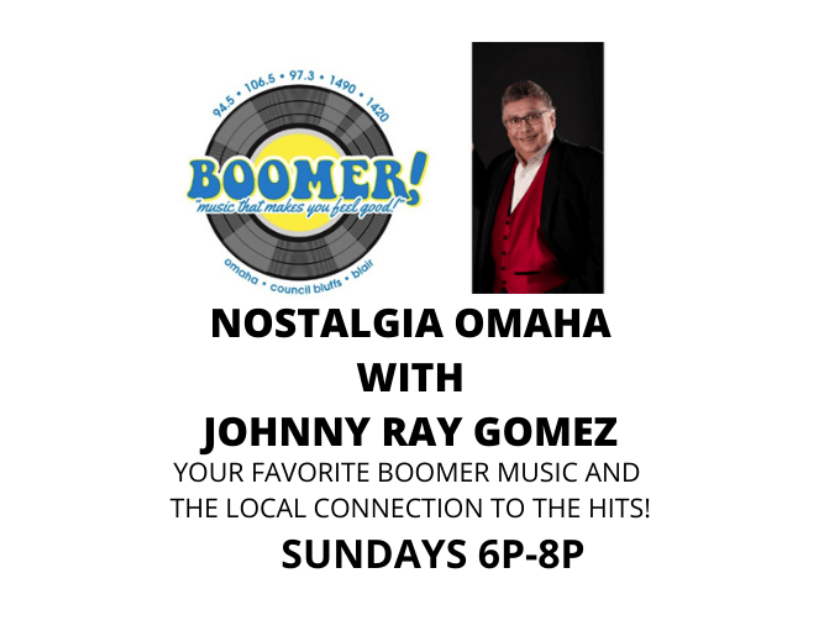 SPONSORSHIP PACKAGE!Client receives:Inclusion in a minimum of 25 recorded promos weekly on Boomer!One :30 commercial in the programLive mention during broadcastLogo on show page on myboomerradio.comPromos and commercials included in web stream and podcast!Live broadcast of show at your location discount option: $600Investment: $150 per weekClient___________________________By______________________________Boomer Rep______________________